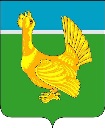 Администрация Верхнекетского районаПОСТАНОВЛЕНИЕОб установлении и исполнении расходного обязательства муниципального образования Верхнекетский район Томской области по реализации проектов, отобранных по итогам проведения конкурса проектов и направленных на создание условий для развития инфраструктуры непроизводственной индустрии в рамках реализации государственной программы «Развитие предпринимательства и повышение эффективности государственного управления социально-экономическим развитием Томской области»В соответствии с частью 1 статьи 86 Бюджетного кодекса Российской Федерации, государственной программой «Развитие предпринимательства и повышение эффективности государственного управления социально-экономическим развитием Томской области», утвержденной постановлением Администрации Томской области от 27.09.2019 № 360а, муниципальной программой «Развитие туризма на территории Верхнекетского района Томской области на 2018-2023 годы», утвержденной постановлением Администрации Верхнекетского района от 01.12.2017 № 1167, постановляю:1. Установить расходное обязательство муниципального образования Верхнекетский район Томской области по реализации проектов, отобранных по итогам проведения конкурса проектов и направленных на создание условий для развития инфраструктуры непроизводственной индустрии в рамках реализации государственной программы «Развитие предпринимательства и повышение эффективности государственного управления социально-экономическим развитием Томской области» (далее – расходное обязательство).2. Установить, что исполнение расходного обязательства осуществляют:1) в части распределения и контроля за достижением значений показателей результативности использования субсидии из областного бюджета, выделенной на софинансирование реализации проектов, отобранных по итогам проведения конкурса проектов и направленных на создание условий для развития инфраструктуры непроизводственной индустрии в рамках реализации государственной программы «Развитие предпринимательства и повышение эффективности государственного управления социально-экономическим развитием Томской области» (далее – Субсидия) – Администрация Верхнекетского района;2) в части исполнения расходного обязательства, указанного в пункте 1 настоящего постановления, муниципальное автономное учреждение «Культура».3. Администрации Верхнекетского района обеспечить за счет средств местного бюджета муниципального образования Верхнекетский район Томской области софинансирование мероприятия, указанного в пункте 1 настоящего постановления, в пределах, установленных соглашением о предоставлении бюджету муниципального образования Верхнекетский район Томской области Субсидии, заключенного с Департаментом финансово-ресурсного обеспечения Администрации Томской области (далее – Департамент).4. Начальнику отдела по связям с общественностью, поселениями и СМИ Администрации Верхнекетского района (Кузнецовой О.Н.) обеспечить предоставление в Департамент отчетов в сроки и по формам, установленным соглашением о предоставлении бюджету муниципального образования Верхнекетский район Томской области Субсидии. 5. Директору МАУ «Культура» (Майкова О.Г.) обеспечить достижение целевого значения показателей результативности предоставления Субсидии.6. В случае наличия неиспользованного остатка Субсидии Администрации  Верхнекетского района обеспечить возврат Субсидии в неиспользованной части в установленном бюджетным законодательством порядке.7. Опубликовать настоящее постановление в информационном вестнике Верхнекетского района «Территория», разместить на официальном сайте Администрации Верхнекетского района. Настоящее постановление вступает в силу со дня его официального опубликования.8. Контроль исполнения настоящего постановления возложить на заместителя Главы Верхнекетского района по социальным вопросам.И.о. Главы Верхнекетского района                                                                     Д.В. СибиряковТ.А. БелоглазоваДело-2,  УФ-1, Досужева-1, Кузнецова-1, МАУ «Культура»-1.04 августа 2021 г.р.п. Белый ЯрВерхнекетского района Томской области                №631